Extended bioTom is a seasoned business analysis professional with over 20 years of experience spanning both practitioner and manager roles in software development and business analysis.Tom is passionate about elevating the business analysis profession. He built the business analysis practice for a major healthcare payer from the ground up, hiring and mentoring a team that included several IIBA-certified professionals and supporting team members in their certification efforts. Before moving to Ohio, Tom was an active member of the NYC IIBA chapter, informally advising a study group to help others achieve IIBA certifications.In addition to holding five of the seven certifications offered by the IIBA, Tom is certified in Requirements Engineering, Scrum, Agile Business Analysis, Product Ownership, and Tableau.Tom is constantly continuing his education and expanding his skillset, and he  leverages his diverse expertise, preparing and training others for IIBA certification exams including the IIBA Certification in Business Data Analytics (IIBA®-CBDA).Tom has presented on the topic of Business Data Analytics to several IIBA chapters, including NYC, Philadelphia, Columbus, and Eastern Iowa and was a co-presenter for an IIBA webinar sponsored by Adaptive US.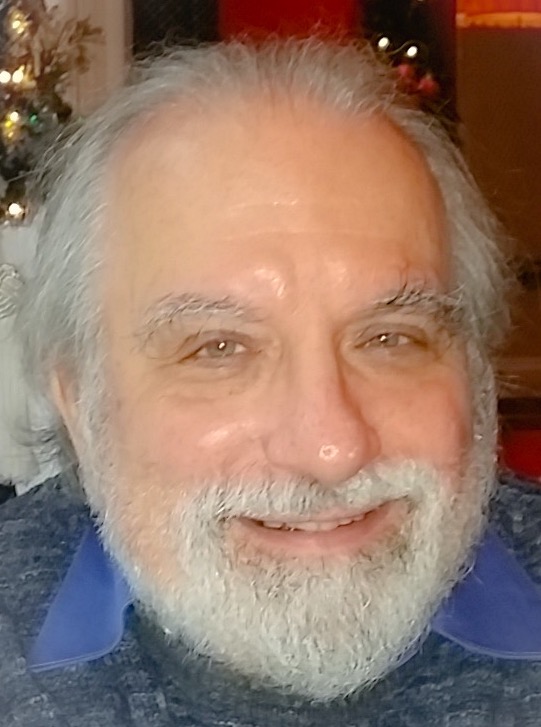 Brief bioTom, a seasoned BA professional with 20+ years of experience, has led a successful BA team and driven impactful projects across diverse industries including healthcare, wind technology, and consumer products. As a trainer and mentor, he has guided numerous individuals to IIBA certifications. Holding 5 of the 7 IIBA offerings alongside expertise in Scrum, Agile BA, and beyond, Tom is passionate about continuous learning and empowering others. Join him to explore “Empowering Business Analysts for Data Analytics: Using AI to Enhance Classic Tools for Exploratory Data Analysis” and elevate your BA skillset!Optional marketingTom is one of the principal trainers for Adaptive US, an IIBA Premier EEP that has supported certification efforts for more than 1700 (over 5%) IIBA certified individuals. He regularly teaches CBDA certification courses, including sessions upcoming in February (3,4,10,11) and May.Affiliate link: https://shop.adaptiveus.com/?ref=tomtomasovic